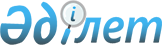 О внесении дополнений в решение XXVII-й сессии Алматинского городского Маслихата II-го созыва от 16 сентября 2003 года "Об утверждении Правил о размере и порядке оказания жилищной помощи в городе Алматы"
					
			Утративший силу
			
			
		
					Решение XXVII сессии Маслихата города Алматы III созыва от 21 декабря 2006 года N 318. Зарегистрировано Департаментом юстиции города Алматы 19 января 2007 года за N 728. Утратило силу решением Маслихата города Алматы от 13 декабря 2010 года N 388

      Сноска. Утратило силу решением ХХХIV-й сессии Маслихата города Алматы IV-го созыва от 13.12.2010 N 388.      В соответствии с подпунктом 15 пункта 1 статьи 6  закона  Республики Казахстан "О местном государственном управлении в Республике Казахстан" и пунктом 2 статьи 97  закона  Республики Казахстан "О жилищных отношениях", маслихат города Алматы III-го созыва РЕШИЛ: 

      1. Внести в  решение  XXVII-й сессии Алматинского городского маслихата II-го созыва "Об утверждении Правил о размере и порядке оказания жилищной помощи в городе Алматы" от 16 сентября 2003 года (зарегистрировано в реестре государственной регистрации нормативных правовых актов за N 557 от 6 октября 2003 года, опубликовано 11 октября 2003 года в газетах "Алматы акшамы", "Вечерний Алматы"); внесены изменения и дополнения - решением VIII-й сессии от 29 июля 2004 года N 69, зарегистрировано за N 612 от 5 августа 2004 года, опубликовано в газетах, от 12 августа 2004 года - "Алматы Акшамы" N 91, 26 августа 2004 года - "Вечерний Алматы" N 171-172; решением внеочередной XII-й сессии от 28 января 2005 года N 111, зарегистрировано за N 641 от 1 февраля 2005 года, опубликовано в газетах, от 3 февраля 2005 года - "Алматы Акшамы" N 13, от 5 февраля 2005 года - "Вечерний Алматы" N 24; решением XV-й сессии от 27 апреля 2005 года N 145, зарегистрировано за N 656 от 13 мая 2005 года, опубликовано в газетах, от 24 мая 2005 года - "Алматы Акшамы" N 57, от 9 июня 2005 года - "Вечерний Алматы" N 118; решением XVII-й сессии от 29 июля 2005 года N 172, зарегистрировано за N 668 от 10 августа 2005 года, опубликовано в газетах, от 20 августа 2005 года - "Алматы Акшамы" N 95, от 27 августа 2005 года - "Вечерний Алматы" N 173; решением XXIII-й сессии от 15 мая 2006 года N 249, зарегистрировано за N 704 от 19 июня 2006 года, опубликовано в газетах, от 24 июня 2006 года - "Алматы Акшамы" N 74, от 29 июня 2006 года - "Вечерний Алматы" N 122-124) следующие дополнения: 

     в Правила о размере и порядке оказания жилищной помощи в городе Алматы, утвержденные указанным решением: 

      абзац первый пункта 2 после слов "в Афганистане," дополнить словами "вдовы воинов, погибших в Великой Отечественной войне и не вступившие в повторный брак, участники декабрьских событий 1986 года (реабилитированные),"; 

      пункт 2 дополнить абзацем третьим следующего содержания: "Жилищная помощь участникам декабрьских событий 1986 года (реабилитированные) оказывается на основании предоставляемых списков Республиканским народно-патриотическим движением "Желтоксан"; 

      в пункте 3 после слов "в Афганистане" дополнить словами ", вдов воинов, погибших в Великой Отечественной войне и не вступившие в повторный брак, участников декабрьских событий 1986 года (реабилитированные)"; 

      в абзаце втором пункта 12 после слов "войны" дополнить словами ", вдовам воинов, погибших в Великой Отечественной войне и не вступивших в повторный брак";" 

      в пунктах 16, 17 после слов "в Афганистане," дополнить словами "вдов воинов, погибших в Великой Отечественной войне и не вступившие в повторный брак, участников декабрьских событий 1986 года (реабилитированные)". 

      2. Настоящее решение вступает в силу со дня государственной регистрации в департаменте юстиции города Алматы. 

      3. Контроль за выполнением настоящего решения возложить на постоянную комиссию по социальным вопросам и здравоохранению (Тажиев Е.Б.) и первого заместителя акима города Алматы Букенова К.А.        Председатель XXVII-й сессии, 

      секретарь маслихата 

      города Алматы III-го созыва              Т. Мукашев 
					© 2012. РГП на ПХВ «Институт законодательства и правовой информации Республики Казахстан» Министерства юстиции Республики Казахстан
				